Dotyczy PROJEKTU RPMP.10.01.01-12-0011/17„Zwiększenie oferty wychowania przedszkolnego w Gminie Miejskiej Kraków” współfinansowanego przez Unię Europejską w ramach regionalnego Programu Operacyjnego Województwa Małopolskiego ze środków Europejskiego Funduszu SpołecznegoWNIOSEK O PRZYJĘCIE DO SAMORZADOWEGO PRZEDSZKOLA NR 95 W KRAKOWIE PRZY UL. KOŚCIUSZKOWCÓW 6NA ROK SZKOLNY 2017/2018(PROSZĘ WYPEŁNIAĆ DRUKOWANYMI LITERAMI BIAŁE POLA)(PROSZĘ WYPEŁNIAĆ DRUKOWANYMI LITERAMI BIAŁE POLA)(PROSZĘ WYPEŁNIAĆ DRUKOWANYMI LITERAMI BIAŁE POLA)(PROSZĘ WYPEŁNIAĆ DRUKOWANYMI LITERAMI BIAŁE POLA)(PROSZĘ WYPEŁNIAĆ DRUKOWANYMI LITERAMI BIAŁE POLA)(PROSZĘ WYPEŁNIAĆ DRUKOWANYMI LITERAMI BIAŁE POLA)(PROSZĘ WYPEŁNIAĆ DRUKOWANYMI LITERAMI BIAŁE POLA)(PROSZĘ WYPEŁNIAĆ DRUKOWANYMI LITERAMI BIAŁE POLA)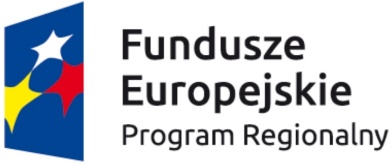 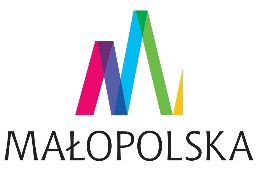 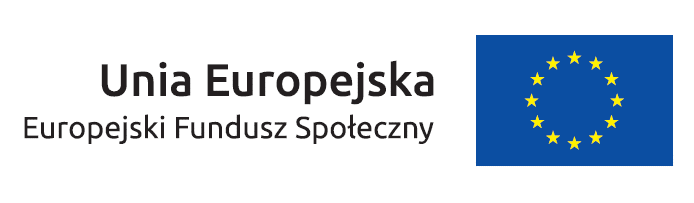 Data złożenia wnioskuData złożenia wnioskuData złożenia wnioskuPieczęć przedszkolaPieczęć przedszkolaPieczęć przedszkolaWypełnia Dyrektor przedszkolaWypełnia Dyrektor przedszkolaWypełnia Dyrektor przedszkolaDANE OSOBOWE KANDYDATADANE OSOBOWE KANDYDATADANE OSOBOWE KANDYDATADANE OSOBOWE KANDYDATADANE OSOBOWE KANDYDATADANE OSOBOWE KANDYDATADANE OSOBOWE KANDYDATADANE OSOBOWE KANDYDATADANE OSOBOWE KANDYDATADANE OSOBOWE KANDYDATADANE OSOBOWE KANDYDATADANE OSOBOWE KANDYDATADANE OSOBOWE KANDYDATADANE OSOBOWE KANDYDATAPESELW PRZYPADKU BRAKU NUMERU PESEL – SERIA I NUMER PASZPORTU LUB INNEGO DOKUMENTU POTWIERDZAJĄCEGO TOŻSAMOŚĆW PRZYPADKU BRAKU NUMERU PESEL – SERIA I NUMER PASZPORTU LUB INNEGO DOKUMENTU POTWIERDZAJĄCEGO TOŻSAMOŚĆW PRZYPADKU BRAKU NUMERU PESEL – SERIA I NUMER PASZPORTU LUB INNEGO DOKUMENTU POTWIERDZAJĄCEGO TOŻSAMOŚĆW PRZYPADKU BRAKU NUMERU PESEL – SERIA I NUMER PASZPORTU LUB INNEGO DOKUMENTU POTWIERDZAJĄCEGO TOŻSAMOŚĆW PRZYPADKU BRAKU NUMERU PESEL – SERIA I NUMER PASZPORTU LUB INNEGO DOKUMENTU POTWIERDZAJĄCEGO TOŻSAMOŚĆW PRZYPADKU BRAKU NUMERU PESEL – SERIA I NUMER PASZPORTU LUB INNEGO DOKUMENTU POTWIERDZAJĄCEGO TOŻSAMOŚĆIMIĘIMIĘDRUGIE IMIĘDRUGIE IMIĘDRUGIE IMIĘDRUGIE IMIĘNAZWISKONAZWISKODATA URODZENIADATA URODZENIADATA URODZENIADATA URODZENIAADRES ZAMIESZKANIA KANDYDATAADRES ZAMIESZKANIA KANDYDATAADRES ZAMIESZKANIA KANDYDATAADRES ZAMIESZKANIA KANDYDATAWOJEWÓDZTWOPOWIATGMINAMIEJSCOWOŚĆULICANR DOMU/NR MIESZKANIAKOD POCZTOWYINFORMACJE O KANDYDACIE (PROSZĘ ZAZNACZYĆ ODPOWIEDNIO TAK LUB NIE)INFORMACJE O KANDYDACIE (PROSZĘ ZAZNACZYĆ ODPOWIEDNIO TAK LUB NIE)INFORMACJE O KANDYDACIE (PROSZĘ ZAZNACZYĆ ODPOWIEDNIO TAK LUB NIE)DZIECKO POSIADA ORZECZENIE O POTRZEBIE KSZTAŁCENIA SPECJALNEGO TAK NIEDZIECKO KORZYSTA Z ODROCZENIA OBOWIĄZKU SZKOLNEGO TAK NIEDANE OSOBOWE MATKI / OPIEKUNKI PRAWNEJDANE OSOBOWE MATKI / OPIEKUNKI PRAWNEJDANE OSOBOWE MATKI / OPIEKUNKI PRAWNEJDANE OSOBOWE MATKI / OPIEKUNKI PRAWNEJOPIEKUN (NIEPOTRZEBNE SKREŚLIĆ)RODZICOPIEKUN PRAWNYNIE UDZIELIŁ INFORMACJIIMIĘNAZWISKOADRES ZAMIESZKANIA MATKI / OPIEKUNKI PRAWNEJADRES ZAMIESZKANIA MATKI / OPIEKUNKI PRAWNEJADRES ZAMIESZKANIA MATKI / OPIEKUNKI PRAWNEJADRES ZAMIESZKANIA MATKI / OPIEKUNKI PRAWNEJWOJEWÓDZTWOPOWIATGMINAMIEJSCOWOŚĆULICANR DOMU/NR MIESZKANIAKOD POCZTOWYDANE KONTAKTOWE MATKI / OPIEKUNKI PRAWNEJDANE KONTAKTOWE MATKI / OPIEKUNKI PRAWNEJTELEFON STACJONARNY/KOMÓRKOWYADRES E-MAIL (JEŻELI POSIADA)DANE OSOBOWE OJCA / OPIEKUNA PRAWNEGODANE OSOBOWE OJCA / OPIEKUNA PRAWNEGODANE OSOBOWE OJCA / OPIEKUNA PRAWNEGODANE OSOBOWE OJCA / OPIEKUNA PRAWNEGOOPIEKUN (NIEPOTRZEBNE SKREŚLIĆ)RODZICOPIEKUN PRAWNYNIE UDZIELIŁ INFORMACJIIMIĘNAZWISKOADRES ZAMIESZKANIA OJCA / OPIEKUNA PRAWNEGOADRES ZAMIESZKANIA OJCA / OPIEKUNA PRAWNEGOADRES ZAMIESZKANIA OJCA / OPIEKUNA PRAWNEGOADRES ZAMIESZKANIA OJCA / OPIEKUNA PRAWNEGOWOJEWÓDZTWOPOWIATGMINAMIEJSCOWOŚĆULICANR DOMU/NR MIESZKANIAKOD POCZTOWYDANE KONTAKTOWE OJCA / OPIEKUNA PRAWNEGODANE KONTAKTOWE OJCA / OPIEKUNA PRAWNEGOTELEFON STACJONARNY/KOMÓRKOWYADRES E-MAIL (JEŻELI POSIADA)KRYTERIA REKRUTACYJNE (PROSZĘ ZAZNACZYĆ ODPOWIEDNIO TAK LUB NIE)KRYTERIA REKRUTACYJNE (PROSZĘ ZAZNACZYĆ ODPOWIEDNIO TAK LUB NIE)KRYTERIA REKRUTACYJNE (PROSZĘ ZAZNACZYĆ ODPOWIEDNIO TAK LUB NIE)KRYTERIA REKRUTACYJNE (PROSZĘ ZAZNACZYĆ ODPOWIEDNIO TAK LUB NIE)1DZIECKO Z RODZINY WIELODZIETNEJ TAK NIE2DZIECKO NIEPEŁNOSPRAWNE TAK NIE3DZIECKO JEDNEGO RODZICA NIEPEŁNOSPRAWNEGO TAK NIE4DZIECKO OBOJGA RODZICÓW NIEPEŁNOSPRAWNYCH TAK NIE5DZIECKO POSIADAJĄCE NIEPEŁNOSPRAWNE RODZEŃSTWO TAK NIE6DZIECKO MATKI LUB OJCA SAMOTNIE JE WYCHOWUJĄCEGO TAK NIE7DZIECKO OBJĘTE PIECZĄ ZASTĘPCZĄ TAK NIE